922022.2P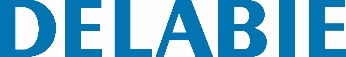 Экономичный регулятор струи с защитой от налетаАртикул: 922022.2P Технические характеристикиЭкономичный регулятор струи с базовой установкой 3 л/мин (патент DELABIE).Регулируемый расход от 1,5 до 6 л/мин.при давлении 3 бара (в зависимости от модели) с внешней стороны при помощи шестигранной отвертки на 2,5 мм.Регулятор струи без решетки: ограничивает размножение бактерий (без застоя воды и отложения загрязнений).F22/100.Комплект из 2 штук.Гарантия 10 лет.Показатели экономии воды при использовании экономичного регулятора струи выше требований класса "Z" французской нормы NF EN 246.